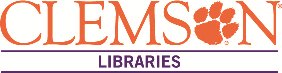 Health Sciences LibrarianThe Clemson University Libraries seek a Health Sciences Librarian.  The successful candidate will provide research assistance, instruction, collection development, and outreach services for health sciences and nursing disciplines.  This is a 12-month tenure-track position with faculty rank and status and works under the direction of the Head of Information & Research Services.  Responsibilities include: Research ServicesServes as the liaison librarian for Public Health Sciences and the School of Nursing. Collaborates with other librarians to support departments in the College of Behavioral, Social, and Health Sciences.Provides general reference services as well as in-depth research consultations for students and faculty in liaison areas.Provides faculty and researcher support for NIH Public Access Policy compliance requirements.Assists faculty with the creation and evaluation of data management plans, analysis of research impact, and development of grant proposals. Develops a comprehensive plan for library services to support students and faculty who are collaborating with the Greenville Health System.  Determine ways to support health research projects and educational initiatives at Greenville campuses.Instruction & OutreachTeaches course-related library instruction sessions and designs instructional materials for classes in health sciences and nursing.Creates and maintains library subject and course research guides (LibGuides) and other instructional tools to help students, faculty, and staff effectively use library resources.Collaborates with the instruction team to create learning outcomes and assessment modules for instruction sessions.Participates in outreach and instructional activitiesCollection DevelopmentBuilds and manages library collections in liaison subject areas, including updating collection policies, selecting print and electronic materials, and weeding.Works with liaison teams to determine shared collection purchases and priorities.Works with vendors that provide health science resources to review products and coordinate training for faculty, students, and librarians.Research, Service, and Professional Development As a member of the library faculty, the successful candidate is expected to pursue an active and ongoing program of research, service, and professional development.Required Qualifications:Minimum:	An ALA-accredited graduate degree in librarianship or other relevant graduate degree as deemed appropriate by the Libraries Effective interpersonal, oral and written communication skills  Demonstrated knowledge of health science resources, including CINAHL, MEDLINE, and Web of ScienceDemonstrated ability to work in a team environmentPreferred: 	Undergraduate or advanced degree in health or life sciencesExperience conducting or supporting health sciences or nursing researchExperience in designing, teaching, and assessing library instructionFamiliarity of NIH Public Access PolicyEvidence of, or potential for, professional and/or scholarly activitySalary and Benefits: Faculty rank and competitive salary based on the successful candidate's qualifications and experience. State of South Carolina, TIAA-CREF, or other retirement plans available. Various medical plans, dental plans, 18 days annual leave, 15 days sick leave, 12 paid holidays, and liberal professional development leave are provided. Clemson University allows employees to earn up to six credit hours free of charge each semester. Library faculty receive an individual stipend for travel or other professional development activity.Location: Clemson University is a major, land-grant, science and engineering-oriented research university in a college-town setting along a dynamic Southeastern corridor. Ranked as one of America’s Top 20 Public Universities by U.S. News & World Report, Clemson is an inclusive, student-centered community characterized by high academic standards, a culture of collaboration, school spirit, and a competitive drive to excel. Centrally located in the beautiful foothills of the Blue Ridge Mountains, Clemson is in one of the fastest-growing areas of South Carolina, and a two-hour drive to Charlotte and Atlanta. Application process: Applicants should electronically submit all applications and related materials via Interfolio. Required materials include a cover letter, professional curriculum vitae and contact information of three (3) professional references. Review of materials will begin immediately. Applications received by October 14, 2016 will be guaranteed consideration.Jeanne Clery Act: The Jeanne Clery Disclosure Act requires institutions of higher education to disclose campus security information including crime statistics for the campus and surrounding areas. As a current or prospective Clemson University employee, you have a right to obtain a copy of this information for this institution. For more information regarding our Employment, Campus Safety and Benefits, please visit the Human Resources – Prospective Employees web page: http://www.clemson.edu/cao/humanresources/prospective/ Closing Statement: Clemson University is an Affirmative Action/Equal Opportunity employer and does not discriminate against any individual or group of individuals on the basis of age, color, disability, gender, national origin, race, religion, sexual orientation, veteran status or genetic information.